THE GOVERNING BODY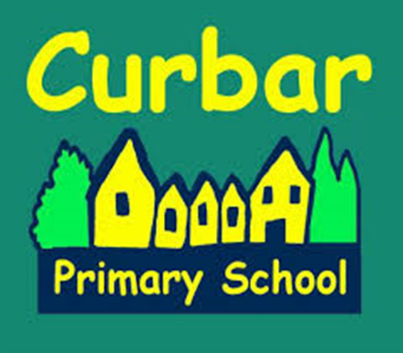 Our School Governors and its structure ROLE							NAMELOCAL AUTHORITY APPOINTED			Charlotte Wright PARENT GOVERNORS					Mrs Jane Taylor							Mrs Alison Thorpe							Mrs Helen WaltonCOOPTED GOVERNORS				Mr John Dix (Chair)							Mrs Val Woollven (Vice Chair)							Mr George Wolfe							VacancyASSOCIATE GOVERNOR				Mr Donald LeitchSTAFF GOVERNOR					Mrs Linda BerryHEADTEACHER					Mr Simon BeahanCLERK							Mr Steve WyattCOMMITTEE STRUCTUREStandards and CurriculumMr Simon BeahanMrs Linda BerryMrs Val Woollven (Chair)Mrs Jane TaylorMr George WolfeMrs Helen WaltonResource Management				Working Parties to support SIPMr Simon Beahan					Writing in EYFS/KS1 and HAPs in school – LB, VW, HWMr John Dix						Maths in KS2 – CP, CW, GW, DL	Mr Donald Leitch					Achievement of groups of children – VW, JT, JD, ATMrs Jane TaylorMrs Alison ThorpeMrs Charlotte Wright 